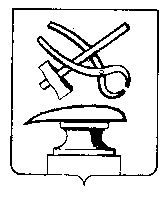 Российская ФедерацияПензенская областьСОБРАНИЕ ПРЕДСТАВИТЕЛЕЙ ГОРОДА КУЗНЕЦКАРЕШЕНИЕОб утверждении  Положения об обязательном экземпляре документов муниципального образования город Кузнецк Пензенской области Принято Собранием представителей города Кузнецка _______________ годаВ соответствии с Федеральным законом от 29.12.1994 №77-ФЗ «Об обязательном экземпляре документов», руководствуясь  ст. 21 Устава города Кузнецка Пензенской области,   Собрание представителей города Кузнецка решило:       	1. Утвердить Положение об обязательном экземпляре документов муниципального образования город Кузнецка Пензенской области, согласно приложению.	2. Признать утратившим силу решение Собрания представителей города Кузнецка от 21.08.2008 № 113-79/4 «Об обязательном экземпляре документов».  3. Настоящее решение вступает в силу на следующий день после официального опубликования. 	4. Контроль за исполнением настоящего решения возложить на начальника управления культуры города Кузнецка Часовскую И.А.Глава города Кузнецка                                                                      В.А. НазаровПриложениеУтверждено решением Собрания представителейгорода Кузнецкаот «___»____________ № _______П О Л О Ж Е Н И Е об обязательном экземпляре документовмуниципального образования город Кузнецк Пензенской области1. ОБЩИЕ ПОЛОЖЕНИЯ	1.1. Настоящее Положение разработано в соответствии с Федеральным законом от 29 декабря 1994 года N 77-ФЗ «Об обязательном экземпляре документов».	Положение устанавливает систему формирования обязательного экземпляра документов муниципального образования город Кузнецк (далее - обязательный экземпляр), определяющую виды обязательного экземпляра, количество, сроки и порядок их передачи, распределения и использования, категории производителей и получателей, их права, обязанности и ответственность.	1.2. В настоящем Положении применяются следующие основные понятия:-обязательный экземпляр муниципального образования - экземпляры изготовленных на территории муниципального образования или за пределами его территории по заказу организаций, находящихся в ведении муниципального образования, различных видов документов, подлежащие безвозмездной передаче производителями документов в соответствующие организации муниципальных образований в порядке и количестве, установленных настоящим Федеральным законом;-производитель документов - юридическое лицо независимо от его организационно-правовой формы и формы собственности или физическое лицо, осуществляющее предпринимательскую деятельность без образования юридического лица, осуществляющие подготовку, публикацию (выпуск) и рассылку (передачу, доставку) обязательного экземпляра (издатель, редакция средства массовой информации, производитель фонограммы, производитель аудиовизуальной продукции, организация по производству телерадиопродукции и телерадиовещательная организация, организации, осуществляющие научно-исследовательские, опытно-конструкторские и технологические работы, организации, на базе которых созданы советы по защите диссертаций на соискание ученой степени кандидата наук, на соискание ученой степени доктора наук (далее - диссертационные советы), и иные лица, осуществляющие подготовку, публикацию (выпуск) и рассылку (передачу, доставку) обязательного экземпляра);-получатель документов - юридическое лицо или его структурное подразделение, наделенные правом получения, хранения и общественного использования обязательного экземпляра на безвозмездной основе.2. ЦЕЛИ И ЗАДАЧИ СИСТЕМЫ ОБЯЗАТЕЛЬНОГО ЭКЗЕМПЛЯРА	2.1. Информационная поддержка местного самоуправления, в том числе популяризация идей, принципов и задач местного самоуправления среди населения.	2.2. Информирование пользователей библиотек и жителей города обо всех поступающих в фонд получателя различных видах документов.	2.3. Формирование фонда местных изданий и фонда краеведческих документов.	2.4. Использование краеведческого фонда в информационно-библиографическом и библиотечном обслуживании пользователей.	2.5. Организация учета, регистрации и хранения обязательных экземпляров в МБУ «Кузнецкая центральная городская библиотека им. А.Н. Радищева».	2.6. Создание справочно-библиографических, статистических и иных баз данных для общественного использования и обмена информацией.3. ВИДЫ ДОКУМЕНТОВ, ВХОДЯЩИХ В СОСТАВ ОБЯЗАТЕЛЬНОГО ЭКЗЕМПЛЯРА	3.1. В состав обязательного экземпляра входят следующие виды документов:печатные издания (текстовые, нотные, картографические, изоиздания) - издания, прошедшие редакционно-издательскую обработку, полиграфически самостоятельно оформленные, имеющие выходные сведения;экземпляр печатного издания в электронной форме - электронная копия оригинал-макета, с которого осуществлялась печать документа, воспроизводящая информацию, содержащуюся в изданном документе (печатном издании), включая его текст, иллюстрации и все элементы оформления;издания для слепых и слабовидящих - издания, изготовляемые рельефно-точечным шрифтом по системе Брайля, рельефно-графические издания, «говорящие книги», крупношрифтовые издания для слабовидящих, электронные издания для слепых (адаптированные издания для чтения людьми с нарушенным зрением при помощи брайлевского дисплея и синтезатора речи);официальные документы - документы, принятые органами государственной власти Российской Федерации, другими государственными органами Российской Федерации, органами государственной власти субъектов Российской Федерации и опубликованные ими или от их имени;аудиовизуальная продукция - кино-, видео-, фоно-, фотопродукция и ее комбинации, созданные и воспроизведенные на любых видах носителей;электронные издания - документы, в которых информация представлена в электронно-цифровой форме и которые прошли редакционно-издательскую обработку, имеют выходные сведения, тиражируются и распространяются на машиночитаемых носителях;комбинированные документы - совокупность документов, выполненных на различных носителях (печатных, аудиовизуальных, электронных).	3.2. Настоящее Положение не распространяется на следующие виды документов:	-содержащих личную и (или) семейную тайну; 	-содержащих государственную, служебную и (или) коммерческую тайну; 	-созданных в единичном исполнении; 	-архивные документы (материалы) (за исключением документов, передаваемых на хранение в архивные учреждения в соответствии со статьями 12, 18 и 19 Федерального закона от 29 декабря 1994 года № 77-ФЗ «Об обязательном экземпляре документов»;	-электронные документы, распространяемые исключительно с использованием информационно-телекоммуникационных сетей; управленческую и техническую документацию (формуляры, инструкции по эксплуатации, бланочную продукцию, альбомы форм учетной и отчетной документации).4. ОБЯЗАННОСТИ И ПРАВА ПРОИЗВОДИТЕЛЕЙ ДОКУМЕНТОВ	4.1. Производители документов обязаны:	-передавать обязательный экземпляр получателям документов безвозмездно в порядке и количестве, определенных настоящим Положением;	-относить затраты на подготовку, публикацию (выпуск) и рассылку (передачу, доставку) обязательных экземпляров на себестоимость документов, входящих в состав обязательного экземпляра;	-заменять дефектные обязательные экземпляры по запросам получателей документов в месячный срок;	-получатели документов имеют право докупать обязательные экземпляры, не доставленные производителями документов, за счет последних.	4.2. Полная и оперативная доставка обязательного экземпляра гарантирует производителям документов следующие права: 	-постоянное хранение производимых ими документов всех видов документов;	-включение библиографической информации в отечественные автоматизированные банки данных;	-бесплатное предоставление по их запросам фактографических и статистических данных, касающихся их продукции;	-соблюдение получателями обязательного экземпляра прав производителей в соответствии с законодательством Российской Федерации об интеллектуальной собственности.5. ПРАВА И ОБЯЗАННОСТИ ПОЛУЧАТЕЛЕЙ ОБЯЗАТЕЛЬНОГО ЭКЗЕМПЛЯРА	5.1. Получателем обязательного экземпляра является МБУ «Кузнецкая центральная городская библиотека им. А.Н. Радищева».	5.2. Права получателя обязательного экземпляра:	-получать обязательные экземпляры установленных видов документов в порядке и количестве, определенных настоящим Положением;	-требовать замены дефектных обязательных экземпляров документов от производителя в месячный срок.	5.3. На получателя возлагаются следующие обязанности:	-осуществление учета, обеспечение сохранности и использования;отбор получаемых от производителей видов документов и их распределение с учетом критерия уникальности документов;	-информирование населения о новых поступлениях обязательного экземпляра;	-обеспечение доступности и возможности использования обязательного экземпляра пользователями;	-контроль над своевременностью передачи и полнотой поступления обязательного экземпляра.6. ПОРЯДОК ПЕРЕДАЧИ ОБЯЗАТЕЛЬНОГО ЭКЗЕМПЛЯРА ПРОИЗВОДИТЕЛЯМИ	6.1. Производитель передает обязательный экземпляр на основании устной или письменной договоренности с получателем.	6.2. Производители доставляют получателю обязательный экземпляр документов в день выхода в свет первой партии тиража.	6.3. Производители передают (доставляют, рассылают) через полиграфические предприятия и иные издающие организации в МБУ «Кузнецкая центральная городская библиотека им. А.Н. Радищева» (г. Кузнецк, ул. Кирова, д.100; тел/факс: 3-10-82, e-mail: kuzpushk58@yandex.ru) два обязательных экземпляра.7. ПОРЯДОК ПЕРЕДАЧИ И РАСПРЕДЕЛЕНИЯ ОБЯЗАТЕЛЬНОГО ЭКЗЕМПЛЯРА МЕЖДУ МУНИЦИПАЛЬНЫМИ БИБЛИОТЕКАМИ	7.1. Ответственность за получение и распределение обязательного экземпляра, поступившего от производителей, возлагается на МБУ «Кузнецкая центральная городская библиотека им. А.Н. Радищева».	7.2. Отбор получаемых от производителей видов документов и их распределение в библиотеки производится с учетом критерия уникальности: ценные документы, которые будут храниться только в фондах одной библиотеки в силу их специфического назначения и ограниченной сферы применения.8. КОПИРОВАНИЕ ОБЯЗАТЕЛЬНОГО ЭКЗЕМПЛЯРА	8.1. Копирование и репродуцирование обязательного экземпляра в целях библиотечно-информационного обслуживания граждан и организаций Российской Федерации осуществляются в соответствии с гражданским законодательством.	8.2. МБУ «Кузнецкая ЦГБ им. А.Н.Радищева», ответственное за обеспечение постоянного хранения и использования обязательного экземпляра неопубликованных документов и аудиовизуальной продукции, обеспечивает его платное копирование по заявкам других организаций.	8.3. Копирование обязательного экземпляра электронных изданий, включая программы для ЭВМ и базы данных, входящие в их состав или являющиеся самостоятельными изданиями, осуществляется в соответствии с гражданским законодательством.9. ОТВЕТСТВЕННОСТЬ ЗА НАРУШЕНИЕ ПОРЯДКА ДОСТАВКИ ОБЯЗАТЕЛЬНОГО ЭКЗЕМПЛЯРА	9.1. За недоставку, несвоевременную и неполную доставку обязательного экземпляра производители документов несут ответственность в соответствии с законодательством Российской Федерации об административных правонарушениях.